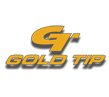  Contact: Jake EdsonCommunications Manager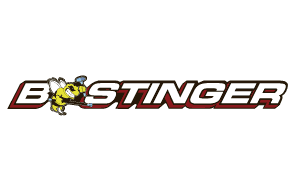 														Outdoor Products	(763) 323-3865FOR IMMEDIATE RELEASE 		 		    E-mail: pressroom@vistaoutdoor.comGold Tip and Bee Stinger Archers Rule ASA Pro/Am CircuitLevi Morgan and Chance Beaubouef Take Top Honors in London, KentuckyAMERICAN FORK, Utah – June 14, 2018 – Gold Tip and Bee Stinger pro shooter Levi Morgan won the Men’s Open Pro Division, while Gold Tip team member Chance Beaubouef won the Men’s Known Pro Division in the most recent Archery Shooters Association (ASA) Pro/Am in London, Kentucky.Morgan—who has claimed 10 consecutive ASA Shooter of the Year titles to go with seven IBO Triple-Crown Championships—was joined on the Open Pro podium by fellow Gold Tip shooter Joby Shaw, who captured third. The duo battled each other and London’s notoriously shaded shooting lanes all the way through the final shoot-down.Beaubouef—who recently took gold in the U.S. National Indoor Championships— won the Men’s Known Pro division following a back-and-forth contest through the weekend shoot that culminated in a deciding final arrow for the last two shooters.Gold Tip and Bee Stinger Women’s Pro competitor Erin McGladdery—who was coming off a solid second-place finish at the first leg of the IBO National Triple Crown—took third in the Women’s Pro Division.ASA 3-D archery features competitive rounds shooting lifelike, three-dimensional animal targets made of foam. Amateur classes are decided by the final totals after 40 targets. Pro Classes shoot the same 40 targets. Then, the top five scores in each Pro class advance to a shoot-down, where they shoot up to an additional six more targets with a more difficult 14-point ring added to enhance the risk and reward for extreme accuracy.In the Amateur divisions, Gold Tip and Bee Stinger shooters claimed many more podium spots. This dominance further cements Gold Tip shafts as the dominant arrow on the ASA Tournament circuit.Gold Tip and Bee Stinger are Vista Outdoor brands and two of the most recognizable and trusted names in tournament archery and in bowhunting. For more information, visit www.GoldTip.com and www.beestinger.com.About Vista OutdoorVista Outdoor is a leading global designer, manufacturer and marketer of consumer products in the growing outdoor sports and recreation markets. The company operates in two segments, Shooting Sports and Outdoor Products, and has a portfolio of well-recognized brands that provides consumers with a wide range of performance-driven, high-quality and innovative products for individual outdoor recreational pursuits. Vista Outdoor products are sold at leading retailers and distributors across North America and worldwide. Vista Outdoor is headquartered in Utah and has manufacturing operations and facilities in 13 U.S. States, Canada, Mexico and Puerto Rico along with international customer service, sales and sourcing operations in Asia, Australia, Canada, and Europe. For news and information, visit www.vistaoutdoor.com or follow us on Twitter @VistaOutdoorInc and Facebook at www.facebook.com/vistaoutdoor.###